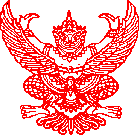 ประกาศสถานีตำรวจภูธรบ่อหลวง      เรื่อง ประกาศผู้ชนะการเสนอราคาสำหรับงานจ้างเหมาทำความสะอาดบ้านพักของทางราชการโดยวิธีเฉพาะเจาะจง***********************	     ตามที่ สถานีตำรวจภูธรบ่อหลวง จ้างเหมาทำความสะอาดบ้านพักข้าราชการ ระหว่างวันที่             1 – 30 พฤศจิกายน 2566 โดยวิธีเฉพาะเจาะจง  นั้น	        งานจ้างเหมาทำความสะอาดบ้านพักของทางราชการ ของสถานีตำรวจภูธรบ่อหลวง จำนวน 
1 งาน ผู้ได้รับคัดเลือกได้แก่ นายอุดร  บริคุต เลขที่ 70/1 หมู่ที่ 4 ตำบลบ่อสลี อำเภอฮอด จังหวัดเชียงใหม่  ซึ่งเป็นผู้ประกอบการที่มีอาชีพทำความสะอาดโดยตรง โดยเสนอราคาเป็นเงินทั้งสิ้น 4,800บาท 
(สี่พันแปดร้อยบาทถ้วน) รวมภาษีมูลค่าเพิ่มและภาษีอื่น ค่าขนส่ง ค่าจดทะเบียน และค่าอื่นๆ ทั้งปวง	      ประกาศ ณ วันที่  31  เดือน ตุลาคม พ.ศ.2566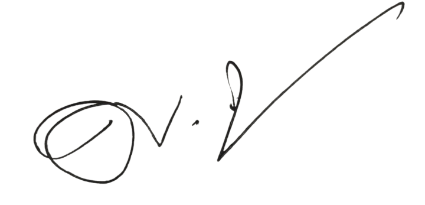                                                       พันตำรวจเอก                                                                     ( ศตศักดิ์  พิมลทิพย์ )                                                             ผู้กำกับการสถานีตำรวจภูธรบ่อหลวง 								      จังหวัดเชียงใหม่